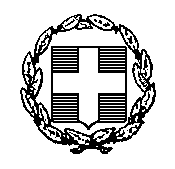 Θ Ε Μ Α : « Χορήγηση απαλλαγής από την εργασία σε αναπληρώτρια εκπαιδευτικό λόγω υποβολής σε εξετάσεις προγεννητικού ελέγχου»ΑΠΟΦΑΣΗΈχοντας υπόψη :Τις διατάξεις του άρθρου  τουΠ. Δ. 176/1997(ΦΕΚ 150/Α/15-7-1997).Τη με αριθμ. Φ.353.1/324/105657/Δ1 υπουργική απόφαση, που δημοσιεύτηκε στο ΦΕΚ  1340 τ.Β/16-10-2002 με θέμα «Καθορισμός των ειδικότερων καθηκόντων και αρμοδιοτήτων των Προϊσταμένων των περιφερειακών υπηρεσιών Πρωτ/θμιας και Δευτ/θμιας Εκπ/σης, των Δ/ντών και Υποδ/ντών των Σχολικών Μονάδων και των ΣΕΚ και των συλλόγων διδασκόντων, όπως τροποποιήθηκε και ισχύει με την αριθμ. Φ.353.1/26/153324/Δ1/25-9-2014Υ.Α.(ΦΕΚ αρ.2648 τ.Β΄/7-10-2014)».Τη Φ.353.1/324/105657/Δ1/8-10-2002 υπουργική απόφαση (ΦΕΚ 1340/16-10-2002τ.Β΄)Την από …………………... αίτηση της κας…………………………………………….Την από ……………………………………………ιατρική βεβαίωσηΑ π ο φ α σ ί ζ ο υ μ εΧορηγούμε στην κα…………….   αναπληρώτρια  εκπαιδευτικό ΠΕ, που υπηρετεί στο…………, απαλλαγή από την εργασία της με πλήρης αποδοχές για τις………………………………. λόγω υποβολής της σε εξετάσεις προγεννητικού ελέγχου κατά τη διάρκεια του χρόνου εργασίας της  .                                                                       Ο/Η Δ/ντής/ντρια-Προϊστάμενος/νη                                                                        Σχολικής Μονάδας                                                                                              (Ονοματεπώνυμο-Υπογραφή)ΚΟΙΝΟΠΟΙΗΣΗ                                                                               Ενδιαφερόμενη εκπ/κόΠΜ